Тема: «Откуда хлеб пришёл»Интеграция образовательных областей: «Познание», «Коммуникация», «Социализация», «Художественное творчество», «Здоровье».Цель: конкретизировать знания детей о пути, который проходит хлеб «от зернышка до каравая».Задачи: В образовательной области «Познание» (познавательно – исследовательская деятельность)расширить и обогатить  знания детей о долгом пути хлеба от поля до стола;закрепить представление о том, что хлеб является ежедневным продуктом питания;познакомить с зерновыми культурами, из которых делают муку;познакомить детей с разнообразием хлебобулочных изделий;В образовательной области «Коммуникация»обогатить словарь детей названиями профессий, глаголами;развивать умение поддерживать беседу; совершенствовать умение согласовывать прилагательные с существительными.В образовательной области «Социализация»воспитывать любовь и бережное отношение к хлебу, уважение к людям, выращивающим хлеб («Социализация»)поощрять попытки детей высказывать свою точку зрения;В образовательной области «Художественное творчество».Учить детей различным способам лепки булочек из теста (скатыванию, разминанию, смазыванию и т. д.)Развивать общую моторику рук и тонкую моторику движений пальцев, синхронность работы обеих рук.В образовательной области «Здоровье».Продолжать закреплять соблюдение гигиенических требований и правил во время работы с тестом.Сохранение и укрепление физического и психического здоровья детей.Предварительная работа: чтение художественной литературы о хлебе, разучивание загадок, пословиц и поговорок о хлебе, разучивание физминутки,  разучивание стихов о хлебе, рассматривание картин из серии «О хлебе», рассматривание картин из серии «Выращивание хлеба», работа с однокоренными словами.Материалы: ноутбук, проектор, мобильный телефон, телевизор, фартуки (для каждого ребёнка), косынки (для девочек),  шапочки (для мальчиков), разделочные доски, пластмассовые ножи, противни, продукты для замешивания теста, тарелочки с зёрнами пшеницы, ржи, овса, гречки, продукты для украшения булочек: кокосовая стружка, изюм, сахарный песок, различные кондитерские присыпки.Ход деятельности.Дети сидят на стульчиках полукругом перед экраном.(Приложение 1 –презентация)Воспитатель — Ребята, посмотрите, кто к нам в гости пришел?Дети: Зернышко!Зернышко:Я - зёрнышко пшеничное -Из колоска созревшегоНа землю упаду,Весною прорасту.Пусть дождик поливает,Пусть солнце согревает.Расточками зелёнымиЯ к небу потянусьИ в поле золотистомВ пшеничку превращусь.Страда придёт осенняя,Меня, пшеничку зрелую,Комбайн соберёт,На мельницу свезёт.Мукой я белой стану,В пекарню попаду,Румяным караваемНа стол я к вам приду!Слайд 2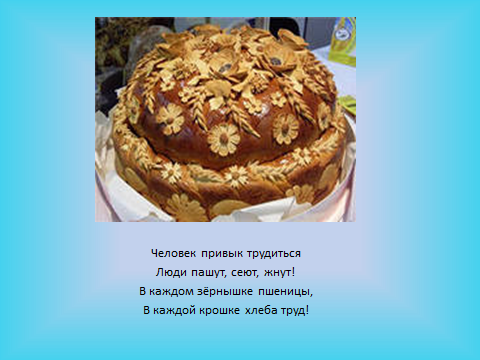 Воспитатель: Каждый день едим мы хлеб, и никому  в голову не приходит, что хлеб не только самый распространённый продукт, но и одно из величайших чудес на свете. Учёные утверждают, что хлебу много тысяч лет. Воспитатель: У каждого народа хлеб называют по – разному: в Армении – лаваш, в Турции – симит, в Израиле – маца, в Италии - пицца, в Словакии – лангош, во Франции – багет, в Германии – пумперникель. Но путь хлеба на стол одинаков!  Зёрнышко: Вот об этом-то сейчас                И начну я свой рассказ.Слайд 3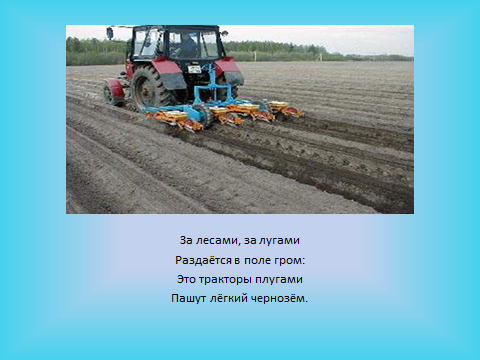 Ребята, как вы думаете, для чего весной трактора вспахивают поля? (ответы детей) Правильно! А чтобы земля была пышной, ее рыхлят бороной.Слайд 4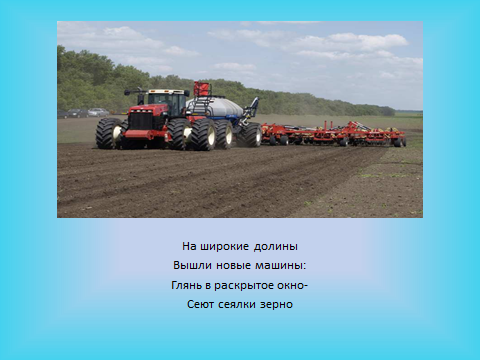 А после этого сеют зерно сеялками.Воспитатель: Вот и посадили в землю наше зёрнышко!А сейчас мы все превратимся в маленькие зёрнышки и поиграем. Вставайте в круг.Физкультминутка:Посадили мы зерноЧто же выйдет из него?Дождик землю поливает,Солнце нежно пригреваетПодрастает зёрнышко-Потянулось к солнышку.С ветерком оно играет,Ветерок его качает,К земле низко прижимает-Вот как весело играет!Потянулся наш росток,Превратился в колосок.Слайд 5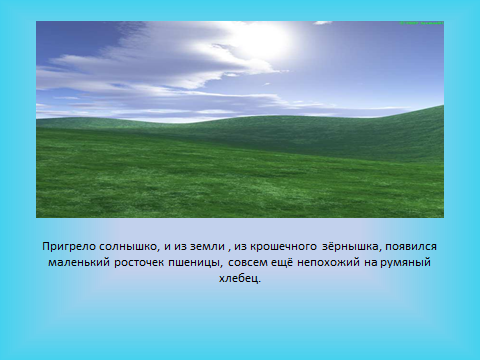 Слайд 6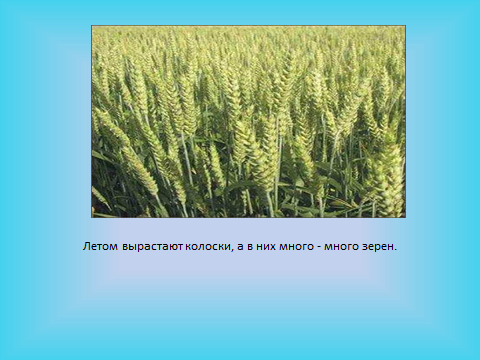 Воспитатель - Молодцы, ребята. Присаживайтесь. А теперь закройте глаза и послушайте, с чем играет ветер. (Звучит шум колосьев – Приложение 2)Вот наши зёрнышки превратились в колоски, а колоски созрели.  А как хлеборобам узнать, что пора убирать урожай? Поле, становится, какое? Игра «Назови какое поле?»Дети: жёлтое, золотое, спелое, сухое, колосистое и т.д.Слайд 7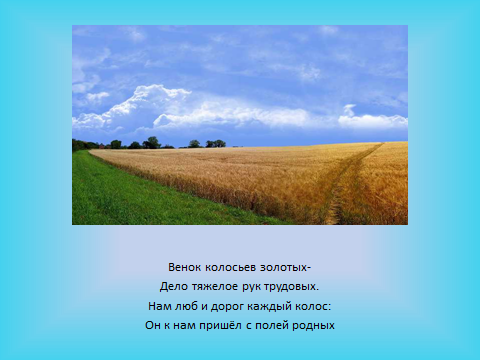 Воспитатель — Все верно, пора хлеборобам убирать урожай. А какие машины помогают им в этом?Слайд 8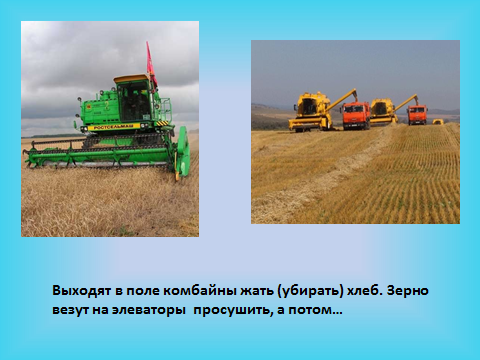 Воспитатель: Ребята, а комбайн какую выполняет работу? Как вы думаете, для чего нужен на поле  грузовик? Кто управляет этими машинами?Давайте представим, что мы с вами на машине везём зерно на элеватор. (Дети встают со стульчиков и изображают езду на машине.)Воспитатель.  Ой, а что случилось, почему наша машина не едет? Ребята, да у неё же спущены колёса. Давайте возьмём насос и накачаем их. (Дыхательная гимнастика Стрельниковой «Насос»).Ну что, поехали! Ехали, ехали,На кочку наехалиС горки съехалиНа элеватор приехали.Дети садятся за столы. Перед ними тарелочка с разными зёрнышками.Воспитатель. - Ребята, на этом элеваторе хранятся не только пшеничные зёрнышки. А здесь они перемешались с другими. Давайте их выберем.Игровое упражнение «Золушка».Воспитатель. - Ребята, а как вы думаете, из зерна уже можно испечь хлеб?Почему? А из чего можно? Слайд 9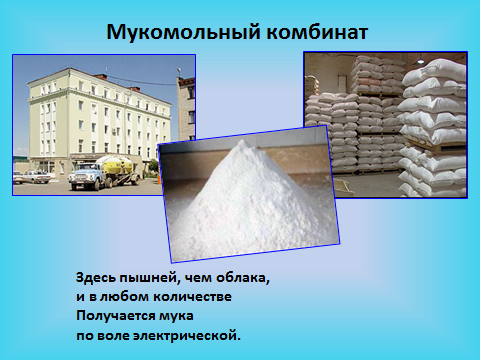 Воспитатель. А кто мелет муку?Дети: мукомолВоспитатель. А как называются люди, которые из муки пекут хлеб?Ответы детей. ПекариВоспитатель. - Пекарь замесит тесто, и что он испечёт?Ответы детей.  Хлеб, булочки, батоны, баранки, пироги, сушки, крендельки и т.д.Слайд 10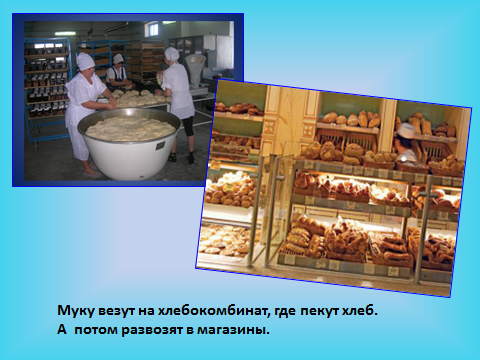 Воспитатель: А сейчас я предлагаю вам стать пекарями. Надевайте колпаки и фартуки. Будем печь печенье. Сначала нужно сделать тесто. Давайте сделаем это все вместе. Проводится пальчиковая игра «Муку в тесто замесили».Воспитатель: для того чтобы приготовить тесто нужно знать рецепт. Как вы думаете, кто нам может подсказать рецепт? А дома кто у вас замешивает тесто? Сегодня мама Саши будет с нами на связи и подскажет нам рецепт любимых всей семьей булочек. (Устанавливают связь через скайп.)Мама замешивает тесто по рецепту, а воспитатель проделывают вместе с детьми,  ту же работу за столами.Рецепт теста «Домашние булочки».Ингредиенты:Ряженки- 2 стаканаСахара - 3 ст.л. Дрожжей (сухих) - 1 ст. л.Щепотка солиВанилина - 1 пакетикРастительного масла - 4 ст. лМуки – 3 стакана.Далее мама Саши показывает приемы лепки булочек.Каждый ребенок получает кусочек теста и лепит булочку. Затем раскладывают булочку на лист и уносят на кухню выпекать. Мама: Какие из вас замечательные пекари получились! Этими необыкновенными булочками вы полакомитесь на полднике.  Сегодня вы хорошо сами потрудились и узнали о нелегком труде людей, выращивающих хлеб. «Хлеб в трудах добывается,Сам собой, не родясь,Хлеб не просто богатство,Хлеб - опора для нас!Каждый к хлебу причастен,Будем бережны все!Будет хлеб – будет счастье,Будет жизнь на земле! »Приходит голосовое сообщение от зернышка: «Ребята, посмотрите мультфильм о девочке, которая не ценила хлеб и узнайте историю, о том, что с ней произошло». Дети идут на просмотр мультфильма. ( Приложение 3)